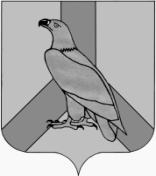 АДМИНИСТРАЦИЯДАЛЬНЕРЕЧЕНСКОГО ГОРОДСКОГО ОКРУГАПРИМОРСКОГО КРАЯПОСТАНОВЛЕНИЕ25 марта 2022г.                       г. Дальнереченск                                   № 309-паО внесении изменений в  постановление администрации Дальнереченского городского округа от 15.03.2021г. №239-па «О создании и утверждении комиссии по обследованию жилых помещений, приобретаемых для детей-сирот, детей, оставшихся без попечения родителей, лиц из числа детей-сирот и детей, оставшихся без попечения родителей»  В целях реализации Закона Приморского края от 6 декабря 2018 года 
№ 412-КЗ «О наделении органов местного самоуправления муниципальных районов, городских округов Приморского края отдельными государственными полномочиями по обеспечению детей-сирот, детей, оставшихся без попечения родителей, лиц из числа детей-сирот и детей, оставшихся без попечения родителей, жилыми помещениями», Закона Приморского края от 24 декабря 2018 года № 433-КЗ «Об обеспечении жилыми помещениями детей-сирот, детей, оставшихся без попечения родителей, лиц из числа детей-сирот и детей, оставшихся без попечения родителей, на территории Приморского края», руководствуясь Уставом Дальнереченского городского округа, администрация Дальнереченского городского округаПОСТАНОВЛЯЕТ:1.        Внести изменения в постановление администрации Дальнереченского городского округа от 15.03.2021г. №239-па «О создании и утверждении состава комиссии по обследованию жилых помещений, приобретаемых для детей-сирот, детей, оставшихся без попечения родителей, лиц из числа детей-сирот и детей, оставшихся без попечения родителей», а именно:1.1.  п.1 постановления, изложить в новой редакции: «1. Создать и утвердить комиссию по обследованию жилых помещений, приобретаемых для детей-сирот, детей, оставшихся без попечения родителей, лиц из числа детей-сирот и детей, оставшихся без попечения родителей (Приложение №1)».1.2.  Приложение №1 к постановлению администрации Дальнереченского городского округа от 15.03.2021г. №239-па «О создании и утверждении состава комиссии по обследованию жилых помещений, приобретаемых для детей-сирот, детей, оставшихся без попечения родителей, лиц из числа детей-сирот и детей, оставшихся без попечения родителей», изложить в новой редакции (прилагается).          2. Организационно-информационному отделу администрации Дальнереченского городского округа,  разместить настоящее постановление на официальном сайте Дальнереченского городского округа.Глава Дальнереченского городского округа                                                                                     С.В. СтарковПриложение к постановлению Администрации Дальнереченского городского округа от 25.03.2022 № 309-паПриложение № 1    УТВЕРЖДЕН                                                             постановлением администрацииДальнереченского городского округа15.03.2021 г. № 239-паСостав комиссиипо обследованию жилых помещений, приобретаемых для детей-сирот, детей, оставшихся без попечения родителей, лиц из числа детей-сирот и детей, оставшихся без попечения родителейПредседатель комиссии:Старикова Е.А.-заместитель главы администрации Дальнереченского городского округаЗаместитель председателякомиссии:Шитько Н.Н.-начальник МКУ «Управление образования» Дальнереченского городского округаСекретарь комиссии:Бондорова Т.В.-главный специалист МКУ «Управление ЖКХ Дальнереченского городского округа»Члены комиссии:Газдик С.Н.-начальник отдела муниципального имущества           администрации Дальнереченского городского округаБражников В.Е.-и.о начальника управления МКУ «Управление ЖКХ Дальнереченского городского округа»Прохоренко Н.А.-главный специалист 1 разряда по муниципальному жилищному контролю  администрации Дальнереченского городского округаФатеева Т.В.-начальник отдела архитектуры и градостроительства администрации Дальнереченского городского округа